Sunday, June 30, 2013Sunday, June 30, 2013Monday, July 1, 2013Monday, July 1, 2013Tuesday, July 2, 2013Tuesday, July 2, 2013Wednesday, July 3, 2013Wednesday, July 3, 2013Thursday, July 4, 2013Thursday, July 4, 2013Friday, July 5, 2013Friday, July 5, 2013Saturday, July 6, 2013Saturday, July 6, 20136:00AMFish Hooks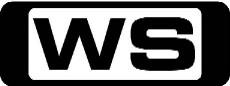 GSo-Fish-Ticated/ Milo And Oscar Move InBea and Milo try to help Oscar pick out a tie, but when Milo is barred from the store because of his ice cream-stained shirt, he enlists his friends to teach him how to become sophisticated. Starring KYLE MASSEY, CHELSEA STAUB and JUSTIN ROILAND.6:30AMJake And The Never Land Pirates (R) 'CC'GThe Mermaid's Song/ Treasure Of The TidesJake leads his team, including Izzy, Cubby and their parrot lookout, Skully aboard their amazing ship, Bucky, sailing from their Pirate Island hideout on a lost treasure hunt throughout Never Land. 7:00AMWeekend Sunrise 'CC'Wake up to a better breakfast with Andrew O'Keefe and Samantha Armytage for all the latest news, sport and weather. 10:00AMAFL Game Day 'CC'PG Matthew Pavlich, Mark McVeigh and Nathan  Fyfe join host Hamish McLachlan for some lively footy talk and fun.11:30AMProgram T.B.A. **12:30PMWild Boys (R) 'CC'PG(V,S)When Conrad comes into possession of a map, the race is on for gold. Breaking away with Mad Dog Morgan, one of the baddest bushrangers in roaming, Conrad is pursued by the rest of the Wild Boys. Starring DANIEL MACPHERSON, MICHAEL DORMAN, ALEXANDER ENGLAND, ZOE VENTOURA, ANNA HUTCHISON, CHRISTOPHER STOLLERY, JEREMY SIMS, DAVID FIELD, CAROLINE BRAZIER, NATHANIEL DEAN, KAI LEWINS and COLIN FRIELS.1:30PMFooty FlashbacksG1977 Grand Final: Collingwood v North MelbourneHosted by Brian Taylor we re-live this memorable Grand Final with Peter 'Crackers' Keenan and Rene 'Hulk' Kink.  3:00PM2013 AFL Premiership Season 'CC'Rnd 14: North Melbourne v GWSThe Kangaroos won't want to let their guard down against the young and Giants at Etihad Stadium. Bruce McAvaney  and Dennis Cometti lead the call 6:00PMSeven News 'CC'Peter Mitchell presents today's news with Giaan Rooney updating the weather. Sport is with Sandy Roberts. 6:30PMSunday Night 'CC'Chris Bath leads a team of Australia's best reporters, breaking the stories that matter. 7:30PMProgram T.B.A. **8:45PMA Place To Call Home 'CC'MLest We ForgetOn the eve of Remembrance Day, George is asked to host a Japanese trade delegation. Knowing how the community will feel, George asks Jack to come to the reception in the hope that the approval of a former Japanese POW might help deal with any ill feeling, but Elizabeth is concerned about Jack's ability to handle the situation. While James and Olivia continue to grow closer, Anna's prolonged absence from Ash Park has Gino fearing that their relationship is over - unaware that she's awaiting the results of a pregnancy test. Starring MARTA DUSSELDORP, NONI HAZLEHURST, BRETT CLIMO, DAVID BERRY, ABBY EARL, ARIANWEN PARKES-LOCKWOOD, CRAIG HALL, FRANKIE J HOLDEN, ALDO MIGNONE, JENNI BAIRD and SARA WISEMAN and MATT LEVETT.9:45PMEndeavour 'CC'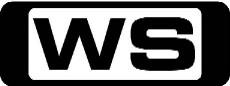 M(V)RocketThe prospect of a visit to Oxford by Princess Margaret, who is to unveil the British Imperial Electric Company's latest weapon of mass destruction at a Cowley factory, has put a spring in the step of Chief Superintendent Bright. Endeavour, who's still languishing on General Duties, is excluded from the event. But no sooner has the ceremony drawn to a close than he finds himself deeply embroiled in the affairs of the factory and its owners, the darkly dysfunctional Broom family, after an unpopular worker is found murdered. Starring SHAUN EVANS, ANTON LESSER, ROGER ALLAM, SEAN RIGBY, JACK LASKEY, JAMES MERRY, ROSALIND HALSTEAD, JACK ROTH, JAMES NORTHCOTE, CRAIG PARKINSON, MARTIN JARVIS, MAIMIE MCCOY, DARWIN SHAW and WILLIAM HOUSTON and JOANNA CASSIDY.11:45PMFairly Legal 'CC'MWhat They SeemWhen the two most infuriating men in her life, Justin and Ben, square off in a police brutality suit, Kate finds herself in a familiar position: stuck in the middle. Ben's client, felon Andre Chernof, is accusing the San Francisco police department of brutality, a charge the city vehemently denies. Though Kate suspects that there's more to the story than she's hearing, no cop will come forward with the truth. Starring SARAH SHAHI, MICHAEL TRUCCO, VIRGINIA WILLIAMS, RYAN JOHNSON, BARON VAUGHN, LARISA OLEYNIK, MARK MARGOLIS and BRIAN GOODMAN.12:45AMI Just Want My Pants Back (R)M(D)A Piece Of CakeJason finally gets a job...but it's not exactly what he envisioned. Tina plans to finally tell Brett how she really feels. When their plans go awry, Tina and Jason drunkenly ruin Stacey and Eric's party. Starring PETER VACK, KIM SHAW, KELLI BARRETT and JORDAN CARLOS.1:15AMHarry's Practice (R) 'CC'GJoin Dr Harry Cooper and Dr Katrina Warren for everything you need to know about animals. 2:00AMHome ShoppingShopping program. 2:30AMHome ShoppingShopping program. 3:00AMNBC Today 'CC'International news and weather including interviews with newsmakers in the world of politics, business, media, entertainment and sport. 4:00AMNBC Meet The Press 'CC'David Gregory interviews newsmakers from around the world. 5:00AMSunrise Extra 'CC'Bringing you the best moments of your mornings with the Sunrise team. 5:30AMSeven Early News 'CC'Natalie Barr and Mark Beretta present the latest news, sport and weather from around Australia and overseas. 6:00AMSunrise 'CC'Wake up to a better breakfast with Melissa Doyle and David Koch for all the latest news, sport and weather. 9:00AMThe Morning Show 'CC'PGJoin Larry Emdur and Kylie Gillies to catch up on all the highlights from this year, including a variety of segments on the latest news, entertainment and other hot topics. 11:30AMSeven Morning News 'CC'The latest news from around Australia and overseas. Presented by Ann Sanders. 12:00PMThe Midday Movie (2011)GGeek CharmingWhile popular high-school girl Dylan would not usually interact with film geek Josh, she agrees to be the subject of his documentary for the school film contest after he retrieves her handbag from a fountain. Starring SARAH HYLAND, MATT PROKOP, SASHA PIETERSE, JORDAN NICHOLS, VANESSA MORGAN, LILI SIMMONS, DAVID DEL RIO and JIMMY BELLINGER and KACEY ROHL.2:00PMDr Oz 'CC'PGThe Power Of Prevention - Holiday Health Hazards: How ToThere's no greater holiday gift you can give than good health. Learn new ways to fight the flu, heart attacks and food poisoning. Dr. Oz has the strategies you need to keep your holidays merry and bright. 3:00PMThe Daily Edition 'CC'Catch up on all of the hottest issues from today's news and entertainment with lively discussions, interviews and crosses to newsmakers around the country. Presented by Sally Obermeder and Kris Smith. 4:30PMSeven News At 4.30 'CC'The latest news, sport and weather from around Australia and overseas. 5:30PMDeal Or No Deal 'CC'GJoin Andrew O'Keefe in the exhilarating game show where contestants play for $200,000. 6:00PMSeven News 'CC'Peter Mitchell presents today's news with Giaan Rooney updating the weather. Sport is with Sandy Roberts. 6:30PMToday Tonight 'CC'The latest news and current social issues presented by a team of reporters. Hosted by Helen Kapalos. 7:00PMHome and Away 'CC'PGTamara wants to be with Kyle. Kyle's racked with guilt for betraying his brother. Casey's friends are concerne d by his behaviour. Meanwhile, Marilyn tries to avoid John and dispel the feelings she has for him. Starring SHANE WITHINGTON and EMILY SYMONS and LINCOLN YOUNES.7:30PMProgram T.B.A. **9:00PMProgram T.B.A. **10:00PMProgram T.B.A. **12:00AM2013 WimbledonWimbledon 2013 - Day 8Live coverage of the oldest and most prestigious tennis tournament in the world, the Championships, Wimbledon. Hosted by nine time Wimbledon doubles winner Todd Woodbridge with expert commentary from three-time championship winner John Newcombe, Rennae Stubbs, Sam Smith and Geoff Masters. 4:00AMNBC Today 'CC'International news and weather including interviews with newsmakers in the world of politics, business, media, entertainment and sport. 5:00AMSunrise Extra 'CC'Bringing you the best moments of your mornings with the Sunrise team. 5:30AMSeven Early News 'CC'Natalie Barr and Mark Beretta present the latest news, sport and weather from around Australia and overseas. 6:00AMSunrise 'CC'Wake up to a better breakfast with Melissa Doyle and David Koch for all the latest news, sport and weather. 9:00AMThe Morning Show 'CC'PGJoin Larry Emdur and Kylie Gillies to catch up on all the highlights from this year, including a variety of segments on the latest news, entertainment and other hot topics. 11:30AMSeven Morning News 'CC'The latest news from around Australia and overseas. Presented by Ann Sanders. 12:00PMThe Midday Movie (R) 'CC' (2009)GHannah Montana: The MovieAs Hannah Montana's popularity begins to take over her life, Miley Stewart, takes a trip to her hometown. Starring MILEY CYRUS, BILLY RAY CYRUS, EMILY OSMENT, JASON EARLES, MITCHEL MUSSO, MOISES ARIAS, LUCAS TILL, VANESSA WILLIAMS, MARGO MARTINDALE, PETER GUNN and BARRY BOSTWICK.2:00PMDr Oz 'CC'PG(A)Suzanne Somers: The Revolutionary Surgery To Rebuild HerSuzanne Somers talks candidly about her battle with cancer and the experimental surgery that helped reconstruct her breast after treatment. 3:00PMThe Daily Edition 'CC'Catch up on all of the hottest issues from today's news and entertainment with lively discussions, interviews and crosses to newsmakers around the country. Presented by Sally Obermeder and Kris Smith. 4:30PMSeven News At 4.30 'CC'The latest news, sport and weather from around Australia and overseas. 5:30PMDeal Or No Deal 'CC'GJoin Andrew O'Keefe in the exhilarating game show where contestants play for $200,000. 6:00PMSeven News 'CC'Peter Mitchell presents today's news with Giaan Rooney updating the weather. Sport is with Sandy Roberts. 6:30PMToday Tonight 'CC'The latest news and current social issues presented by a team of reporters. Hosted by Helen Kapalos. 7:00PMHome and Away 'CC'PG(V)Brax isn't impressed when he hears about Kyle and Tamara. Tamara allows Casey to help her remember their relationship. Marilyn tries to hide her feelings for John, telling him that she has a virus. Meanwhile, Holly finds her perfect revenge in the form of Sasha and Spencer's secret. Starring SHANE WITHINGTON, EMILY SYMONS, STEVE PEACOCKE and LINCOLN YOUNES.7:30PMProgram T.B.A. **8:45PMPacked To The Rafters 'CC'  **2 Hour Final**PG(A)Centre Of The Universe / Packing Up The RaftersThe return of Ben rattles Emma as she worries that seeing Ben will stir up old feelings. When it becomes apparent that Ben still holds a candle for Emma, could the old flames of romance be rekindled? Then, friends and family gather to say farewell to everyone's favourite family. But before they say goodbye, some familiar faces reappear and the news of a pregnancy is extra cause for celebration. Starring REBECCA GIBNEY, ERIK THOMSON, MICHAEL CATON, ANGUS MCLAREN, GEORGE HOUVARDAS, HANNAH MARSHALL, MERRIDY EASTMAN, ZOE CRAMOND, JACOB ALLAN, BROOKE SATCHWELL, HUGH SHERIDAN, RYAN CORR, JESSICA MCNAMEE and BEN MINGAY.10:45PMBorder Security: International (R) 'CC'PGA Dutch woman with a mountain of luggage claims she's only on a four-day holiday. A parcel from China contains a shocking surprise. A weapon is found in the car of a man on probation for assault and actor Corey Feldman defends his criminal record. 11:15PM2013 WimbledonWimbledon 2013 - Day 9Live coverage of the oldest and most prestigious tennis tournament in the world, the Championships, Wimbledon. Hosted by nine time Wimbledon doubles winner Todd Woodbridge with expert commentary from three-time championship winner John Newcombe, Rennae Stubbs, Sam Smith and Geoff Masters. 4:00AMNBC Today 'CC'International news and weather including interviews with newsmakers in the world of politics, business, media, entertainment and sport. 5:00AMSunrise Extra 'CC'Bringing you the best moments of your mornings with the Sunrise team. 5:30AMSeven Early News 'CC'Natalie Barr and Mark Beretta present the latest news, sport and weather from around Australia and overseas. 6:00AMSunrise 'CC'Wake up to a better breakfast with Melissa Doyle and David Koch for all the latest news, sport and weather. 9:00AMThe Morning Show 'CC'PGJoin Larry Emdur and Kylie Gillies to catch up on all the highlights from this year, including a variety of segments on the latest news, entertainment and other hot topics. 11:30AMSeven Morning News 'CC'The latest news from around Australia and overseas. Presented by Ann Sanders. 12:00PMThe Midday Movie (R) 'CC' (2009)GWizards Of Waverly PlaceAlex's powerful spell backfires sending the kids on an adventure to save their family and their existence. Starring SELENA GOMEZ, DAVID HENRIE, JAKE T  AUSTIN, JENNIFER STONE, MARIA CANALS-BARRERA, DAVID DELUISE, STEVE VALENTINE, XAVIER TORRES and JENNIFER ALDEN.2:00PMDr Oz 'CC'PGHow Safe Is Your Drinking Water?It's a question critical to your health and life itself: how safe is your drinking water? Dr. Oz goes one-on-one with the head of the EPA, Lisa Jackson, to discuss the four biggest threats to your drinking water. 3:00PMThe Daily Edition 'CC'Catch up on all of the hottest issues from today's news and entertainment with lively discussions, interviews and crosses to newsmakers around the country. Presented by Sally Obermeder and Kris Smith. 4:30PMSeven News At 4.30 'CC'The latest news, sport and weather from around Australia and overseas. 5:30PMDeal Or No Deal 'CC'GJoin Andrew O'Keefe in the exhilarating game show where contestants play for $200,000. 6:00PMSeven News 'CC'Peter Mitchell presents today's news with Giaan Rooney updating the weather. Sport is with Sandy Roberts. 6:30PMToday Tonight 'CC'The latest news and current social issues presented by a team of reporters. Hosted by Helen Kapalos. 7:00PMHome and Away 'CC'PGCasey is outraged to find Ricky has returned to the Bay. Maddy pretends she's fine with Sasha and Spencer's relationship. Meanwhile, Jett tries to convince VJ and Nina to forgive each other. Starring LINCOLN YOUNES and FELIX DEAN.7:30PMProgram T.B.A. **8:45PMCriminal Minds 'CC'  **New Double Episode**M(V,A)All That Remains / Epilogue   (CRMD8-014 + CRMD7-006)When the daughters of Bruce Morrison, a writer whose wife mysteriously vanished a year ago, go missing on the anniversary of their mother's disappearance, the BAU is brought in to study Morrison as a possible suspect. Then, the BAU search California's Angeles National Forest after a number of bodies mysteriously turn up in the mountain lakes there. Meanwhile, Rossi struggles with an agonising decision regarding his ex-wife. Guest starring ISABELLA HOFFMAN and ZACH FILKINS. Also starring JOE MANTEGNA, THOMAS GIBSON, SHEMAR MOORE, A J  COOK, JEANNE TRIPPLEHORN, PAGET BREWSTER, MATTHEW GRAY GUBLER, KIRSTEN VANGSNESS, JOHN PATRICK AMEDORI, JAMIE LUNER, KEN OLIN, SOPHI BAIRLEY, DELILAH NAPIER, KEITH SZARABAJKA, PAUL DOOLEY, ANNA KHAJA, LARRY POINDEXTER, DONNA RUSCH, SAM MURPHY, DREW OSBORNE, MICHAEL SCOTT ALLEN, DOUGLAS BENNETT, COLIN MCGURK, COURTNEY HOPE, SHARLINE LIU and AUBYN PHILABAUM.10:45PMHannibal 'CC'AVRelevesSeeking his own therapist's advice about his complex relationship with Will, Hannibal wonders how he should handle Will's deteriorating mental health. Following another death, Will develops a theory that the Copy Cat killer's actions extend far beyond the murder of Cassie Boyle. Will returns to Minnesota with Abigail, leaving Jack questioning Hannibal on Will's mental stability. Starring HUGH DANCY, MADS MIKKELSEN, CAROLINE DHAVERNAS, LARA JEAN CHOROSTECKI, AARON ABRAMS, LAURENCE FISHBURNE, HETTIENNE PARK and SCOTT THOMPSON.11:45PM2013 WimbledonWimbledon 2013 - Day 10Live coverage of the oldest and most prestigious tennis tournament in the world, the Championships, Wimbledon. Hosted by nine time Wimbledon doubles winner Todd Woodbridge with expert commentary from three-time championship winner John Newcombe, Rennae Stubbs, Sam Smith and Geoff Masters. 4:00AMNBC Today 'CC'International news and weather including interviews with newsmakers in the world of politics, business, media, entertainment and sport. 5:00AMSunrise Extra 'CC'Bringing you the best moments of your mornings with the Sunrise team. 5:30AMSeven Early News 'CC'Natalie Barr and Mark Beretta present the latest news, sport and weather from around Australia and overseas. 6:00AMSunrise 'CC'Wake up to a better breakfast with Melissa Doyle and David Koch for all the latest news, sport and weather. 9:00AMThe Morning Show 'CC'PGJoin Larry Emdur and Kylie Gillies to catch up on all the highlights from this year, including a variety of segments on the latest news, entertainment and other hot topics. 11:30AMSeven Morning News 'CC'The latest news from around Australia and overseas. Presented by Ann Sanders. 12:00PMThe Midday Movie (2011)GBeverly Hills Chihuahua 2When chihuahua Chloe gives birth to a litter, the rambunctious little pups set out on a mission after Sam Cortez discovers that his parents are being evicted. Starring MADISON PETTIS (VOICE), ODETTE ANNABLE (VOICE), TOM KENNY (VOICE), EMILY OSMENT (VOICE), ZACHARY GORDON (VOICE), ERNIE HUDSON (VOICE), LORETTA DEVINE (VOICE), GEORGE LOPEZ (VOICE), BRIDGIT MENDLER, CHRISTINE LAKIN, FRENCH STEWART, MIGUEL FERRER, ELAINE HENDRIX, MORGAN FAIRCHILD and SUSAN BLAKELY.2:00PMDr Oz 'CC'PGThe Secret Reasons You're Exhausted!Find out the 4 secret reasons you're exhausted and learn how to boost your energy instantly. 3:00PMThe Daily Edition 'CC'Catch up on all of the hottest issues from today's news and entertainment with lively discussions, interviews and crosses to newsmakers around the country. Presented by Sally Obermeder and Kris Smith. 4:30PMSeven News At 4.30 'CC'The latest news, sport and weather from around Australia and overseas. 5:30PMDeal Or No Deal 'CC'GJoin Andrew O'Keefe in the exhilarating game show where contestants play for $200,000. 6:00PMSeven News 'CC'Peter Mitchell presents today's news with Giaan Rooney updating the weather. Sport is with Sandy Roberts. 6:30PMToday Tonight 'CC'The latest news and current social issues presented by a team of reporters. Hosted by Helen Kapalos. 7:00PMHome And Away 'CC'PGHeath decides to step up and help  Brax. Brax wants to work things out  with Ricky. Natalie and Zac face  tough decisions about their  relationship. Meanwhile, April is  saddened that Dex has lost his  enthusiasm for 'seizing the day'. Starring SHANE WITHINGTON, EMILY SYMONS, STEVE PEACOCKE and LINCOLN YOUNES.8:00PMProgram T.B.A. **9:15PMOnce Upon A Time 'CC'  **New Double Episode**PG(A,H,V)The Miller's Daughter / Welcome To StorybrookeCora's desire to rid herself of Rumplestiltskin in order to take his place as 'The Dark One' takes one step closer to becoming reality as she and Regina try to overpower a dying Mr. Gold. Then, Emma, David and Mr. Gold must protect Mary against Regina, who is out for revenge and has made it her mission to kill Mary. Fed up with all of the feuding, Henry devises a plan to put an end to magic. Starring GINNIFER GOODWIN, JENNIFER MORRISON, LANA PARRILLA, JOSH DALLAS, EMILIE DE RAVIN, JARED GILMORE, MEGHAN ORY, ROBERT CARLYLE, RAPHAEL SBARGE, LEE ARENBERG, DAVID ANDERS, KEEGAN CONNOR TRACY, MICHAEL RAYMOND-JONES, BEVERLEY ELLIOTT, BARBARA HERSHEY, MICHAEL RAYMOND-JAMES, MICHAEL RAYMOND-JAMES, ROSE MCGOWAN, GERRY ROUSSEAU, JOAQUIM DE ALMEIDA, EVA ALLAN, ZAK SANTIAGO and SONEQUA MARTIN-GREEN.11:15PM2013 Wimbledon 'CC'Wimbledon 2013 - Day 11Live coverage of the oldest and most prestigious tennis tournament in the world, the Championships, Wimbledon. Hosted by nine time Wimbledon doubles winner Todd Woodbridge with expert commentary from three-time championship winner John Newcombe, Rennae Stubbs, Sam Smith and Geoff Masters. 4:00AMNBC Today 'CC'International news and weather including interviews with newsmakers in the world of politics, business, media, entertainment and sport. 5:00AMSunrise Extra 'CC'Bringing you the best moments of your mornings with the Sunrise team. 5:30AMSeven Early News 'CC'Natalie Barr and Mark Beretta present the latest news, sport and weather from around Australia and overseas. 6:00AMSunrise 'CC'Wake up to a better breakfast with Melissa Doyle and David Koch for all the latest news, sport and weather. 9:00AMThe Morning Show 'CC'PGJoin Larry Emdur and Kylie Gillies to catch up on all the highlights from this year, including a variety of segments on the latest news, entertainment and other hot topics. 11:30AMSeven Morning News 'CC'The latest news from around Australia and overseas. Presented by Ann Sanders. 12:00PMThe Midday Movie (R) (2004)PG(A)The Dust FactoryHayden Panettiere stars in this adventure about the love and friendship between two teenagers who help each other through a difficult time. Also starring ARMIN MUELLER-STAHL, RYAN KELLEY, KIM MYERS, GEORGE DE LA PENA, MICHAEL ANGARANO and PETER HORTON.2:00PMDr Oz 'CC'PGDeadly Drug Interactions: Are Your Meds Putting You At Risk?Dr. Oz dives into the world of prescription medication, and explains how mixing medications might be deadly. Learn what to look for before you take multiple medications. 3:00PMThe Daily Edition 'CC'Catch up on all of the hottest issues from today's news and entertainment with lively discussions, interviews and crosses to newsmakers around the country. Presented by Sally Obermeder and Kris Smith. 4:30PMSeven News At 4.30 'CC'The latest news, sport and weather from around Australia and overseas. 5:30PMDeal Or No Deal 'CC'GJoin Andrew O'Keefe in the exhilarating game show where contestants play for $200,000. 6:00PMSeven News 'CC'Jennifer Keyte presents today's news and weather. Sport is with Tim Watson. 6:30PMToday Tonight 'CC'The latest news and current social issues presented by a team of reporters. Hosted by Helen Kapalos. 7:00PMBetter Homes And Gardens 'CC'G7:30PMPlease note Actor/Story change for2013 AFL Premiership Season 'CC'Rnd 15: Carlton v CollingwoodIt promises fireworks as these two traditional rivals face off in a fierce battle to stay in touch with a coveted top four position. Bruce McAvaney and Dennis Cometti lead the call with expert  commentary from Leigh Matthews, Tom Harley and Tim Watson. 11:00PM2013 Wimbledon 'CC'Wimbledon 2013 - Day 12Live coverage of the oldest and most prestigious tennis tournament in the world, the Championships, Wimbledon. Hosted by nine time Wimbledon doubles winner Todd Woodbridge with expert commentary from three-time championship winner John Newcombe, Rennae Stubbs, Sam Smith and Geoff Masters. 4:00AMNBC Today 'CC'International news and weather including interviews with newsmakers in the world of politics, business, media, entertainment and sport. 6:00AMSaturday Disney 'CC'GGreat fun and entertainment including your favourite Disney shows. Hosted by SHAE BREWSTER, CANDICE DIXON and NATHAN MORGAN. 7:00AMWeekend Sunrise 'CC'Wake up to a better breakfast with Andrew O'Keefe and Samantha Armytage for all the latest news, sport and weather. 10:00AMThe Morning Show - Weekend 'CC'PGJoin Larry Emdur and Kylie Gillies to catch up on all the highlights from this week's program, including a variety of segments on the latest news, entertainment and other hot topics. 12:00PMProgram T.B.A. **3:00PMPlease note Actor/Story change for2013 AFL Premiership Season 'CC'Rnd 15: GWS v Western BulldogsSaturday Arvo Footy heads to Manuka Oval  as two of the younger up-and-coming sides ply their craft. Hamish McLachlan and Basil Zempilas lead the call. 6:00PMSeven News 'CC'Jennifer Keyte presents today's news and weather. Sport is with Tim Watson. 6:30PM2013 AFL Premiership Season 'CC'Rnd 15: Geelong v HawthornIt's arguably the greatest rivalry in modern football with the Cats winning the last 10 encounters since the Hawks 2008 premiership win over the Cats. Can the Hawks break the drought? Brian Taylor leads the call with expert commentary from Matthew Richardson, Luke  Darcy and Cameron Ling. Sam Lane discusses all the footy news, with medical analysis from Dr Peter Larkins.11:00PM2013 Wimbledon 'CC'Wimbledon 2013 - Day 13 Women's Singles Final & Men'sLive coverage of the oldest and most prestigious tennis tournament in the world, the Championships, Wimbledon. Hosted by nine time Wimbledon doubles winner Todd Woodbridge with expert commentary from three-time championship winner John Newcombe, Rennae Stubbs, Sam Smith and Geoff Masters. 4:00AMSeven's V8 Supercars 2013 Highlights 'CC'GV8 Supercars: Townsville 400 Highlights5:00AMThat '70s Show (R) 'CC'**Double Episode**PGI Can See For Miles/ Sally SimpsonBrooke asks Kelso to be involved in her doctor's appointment for their upcoming baby. Kelso makes an inept attempt to fix Fez up with Suzy, a friend from the police academy. Guest starring ALYSON HANNIGAN and SHANNON ELIZABETH. Also starring ASHTON KUTCHER, LAURA PREPON, TOPHER GRACE, MILA KUNIS, WILMER VALDERRAMA, DANNY MASTERSON, DEBRA JO RUPP, KURTWOOD SMITH, TANYA ROBERTS and DON STARK.